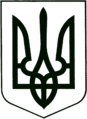 УКРАЇНА
МОГИЛІВ-ПОДІЛЬСЬКА МІСЬКА РАДА
ВІННИЦЬКОЇ ОБЛАСТІ                                                           РІШЕННЯ №520Про припинення шляхом ліквідації відділу культури і туризму міської ради     Керуючись ст.ст. 25, 26, 59, 60  Закону України «Про місцеве самоврядування в Україні», відповідно до Цивільного та Господарського кодексів України,-міська рада ВИРІШИЛА: Припинити шляхом ліквідації відділ культури і туризму міської ради (код ЄДРПОУ 37382970, Вінницька область, м. Могилів-Подільський, пл. Шевченка, 6/16). Призначити та затвердити склад ліквідаційної комісії згідно з додатком, що додається.3. Встановити місцезнаходження ліквідаційної комісії відділу культури і туризму міської ради за адресою: площа Шевченка, 6/16, м. Могилів - Подільський, Вінницька область.          4. Доручити голові ліквідаційної комісії з моменту оголошення інформації про ліквідацію відділу культури і туризму міської ради здійснити всі передбачені чинним законодавством організаційно-правові заходи щодо ліквідації та державної реєстрації припинення діяльності юридичної особи, а саме: - у встановленому чинним законодавством України порядку повідомити   державного реєстратора про прийняття рішення щодо припинення   юридичної особи шляхом ліквідації;- встановити строк пред’явлення кредиторами своїх вимог до відділу   культури і туризму міської ради протягом двох місяців з дня оприлюднення   повідомлення про прийняття рішення щодо ліквідації;  - повідомити у встановленому чинним законодавством України порядку   працівників відділу культури і туризму міської ради про припинення   юридичної особи шляхом ліквідації;- після завершення строку пред’явлення вимог кредиторами до відділу   культури і туризму міської ради скласти проміжний ліквідаційний баланс,     що включає відомості про склад майна відділу культури і туризму міської    ради, перелік пред’явлених кредиторами вимог та результати їх розгляду та   подати на затвердження Могилів-Подільської міської ради;- на підставі затвердженого проміжного ліквідаційного балансу провести   розрахунок з кредиторами;- звернутися до відповідного органу державної податкової служби та     відповідного органу Пенсійного фонду України для отримання довідок про     відсутність заборгованості по податках, зборах (обов’язкових) платежах, а    також до відповідної архівної установи та отримати довідку про здачу   документів, які підлягають довгостроковому зберіганню;- після завершення розрахунків з кредиторами скласти ліквідаційний баланс   та з висновками ліквідаційної комісії подати його на затвердження Могилів-  Подільської міської ради;- по завершенню терміну заявлення кредиторами вимог та завершенню всіх    необхідних заходів щодо ліквідації забезпечити подання державному    реєстратору документів, встановлених чинним законодавством України для   проведення державної реєстрації припинення відділу культури і туризму   міської ради шляхом ліквідації;- здійснити інші заходи, передбачені чинним законодавством України, щодо   ліквідації відділу культури і туризму міської ради.5. З метою забезпечення своєчасного проведення інвентаризації майна, активів та зобов’язань відділу культури і туризму міської ради надати право Могилів-Подільському міському голові здійснювати без затвердження Могилів-Подільською міською радою Вінницької області заміну персонального складу ліквідаційної комісії у випадку тимчасової непрацездатності когось з членів комісії, тощо.6. Визнати таким, що втратив чинність підпункт 1.5. пункту 1 рішення 14 сесії міської ради 8 скликання від 23.12.2021 року №459 «Про внесення змін до структури, чисельності, штатів апарату міської ради та її виконавчих органів та їх затвердження на 2022 рік».7. Контроль за виконанням даного рішення покласти на постійну комісію міської ради з питань прав людини, законності, депутатської діяльності, етики та регламенту (Грабар С.А.).        Міський голова                                                        Геннадій ГЛУХМАНЮК                                                                       Додаток                                                                                до рішення 19 сесії                                                                                     міської ради  8 скликання                                                                          від 29.04.2022 року №520СКЛАДкомісії з припинення шляхом ліквідації відділу культури і туризму міської ради Секретар міської ради                                                       Тетяна БОРИСОВАВід 29.04.2022р.19 сесії8 скликанняГолова комісії:Безмещук Петро Олександровичперший заступник міського голови, ідентифікаційний код – _________.Секретар комісії:Копачинська Ірина ОлександрівнаЧлени комісії:СлужалюкОльга ВікторівнаГригор’єваОксана ВасилівнаМарченкоОлена Вікторівнаголовний бухгалтер централізованої бухгалтерії управління культури та інформаційної діяльності міської ради,ідентифікаційний код – ___________.начальник управління культури та інформаційної діяльності міської ради, ідентифікаційний код - ____________;начальник відділу інформаційної діяльності управління культури та інформаційної діяльності міської ради, ідентифікаційний код - ____________;начальник відділу культури управління культури та інформаційної діяльності міської ради, ідентифікаційний код - ____________.